      MONTE CARLO SQUASH RACKETS CLUBBULLETIN D’ADHESION MOINS DE 18 ANSECOLE DE SQUASH  - SAISON 2018 / 2019RESPONSABLE LEGAL Journée d’inscription :  mercredi 12 et 19 septembre 2018 de 14 à 16 H	  NOM			   PRENOMM________________________________________________________________________________________Date de naissance : _____________________________Adresse : __________________________________________________________________________________VILLE________________________________________Email_____________________________@________________________Téléphone portable :En cas d’urgence : personnes à prévenir :NOM				      PRENOM				     TELEPHONEDROIT A L’IMAGE :                Je soussigné ( e )   …  _____________________.  responsable légal de l’enfant mineur ______________                                                       AUTORISE                                         N’AUTORISE PASMon enfant à être photographié ou filmé, en groupe ou seul, lors d’un reportage photo ou vidéo effectué pour le Monte-Carlo Squash Rackets Club dans le cadre de ses actions de communications. Tenue de sport correcte et chaussures à semelles non traçantes et propres.RENSEIGNEMENTS DU JOUEURNOM	:					PRENOM :DATE DE NAISSANCE :					NATIONALITE :SEXE :    F		  MTéléphone portable :Participera aux compétitions                  OUI                         NONEcole Compétition :  150 €   (Licence comprise)Ecole Loisir :  120 €   (Licence comprise)							Signature du responsable légal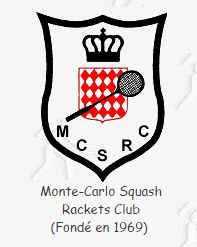 